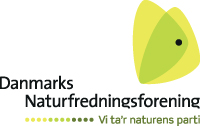 Tirsdag, den 19-05-2020 Til Bornholms Regionskommune, Natur & Miljø, og Kystdirektoratet.Fra DN-Bornholm vil vi gerne anmelde en overtrædelse af både reglerne for §3-beskyttet hede og Strandbeskyttelseslinien. I forbindelse med nedrivning og nybygning af et sommerhus på Poseregårdsvejen 41, 3720 Aakirkeby, er der fyldt overskudsjord ud over et beskyttet hedeareal, som samtidig ligger inden for strandbeskyttelseslinien. Forholdene fremgår af vedlagte kort, hvor jorddeponeringen er vist med rød linie, strandbeskyttelseszonen med blå skravering og §3-heden med lilla skravering. Jeg vedlægger også et par fotos af opfyldet. Der har i mange år (i hvert fald siden 1995) været et mindre, planeret og klippet areal lige syd for sommerhuset, som strengt taget ligger inden for §3 området, men nu er et stort areal altså fyldt op og planeret. Fyldet ser ud til at bestå af opgravet jord fra byggeriet og indeholder en del mursten og betonklumper, overlejret med sandjord. Vi vil gerne opfordre til, at I begge instanser inden for hver jeres myndighedsområder vil sørge for retablering af området, som har landskabelig og oplevelsesmæssig betydning for de mange mennesker, der færdes på kyststien og i området i øvrigt, ligesom §3-området har væsentlig betydning for plante- og dyreliv. Med venlig hilsenpå DN Bornholms vegneJens Christensen, næstformand.2 billeder af opfyld samt det omtalte kort  indsat herunder: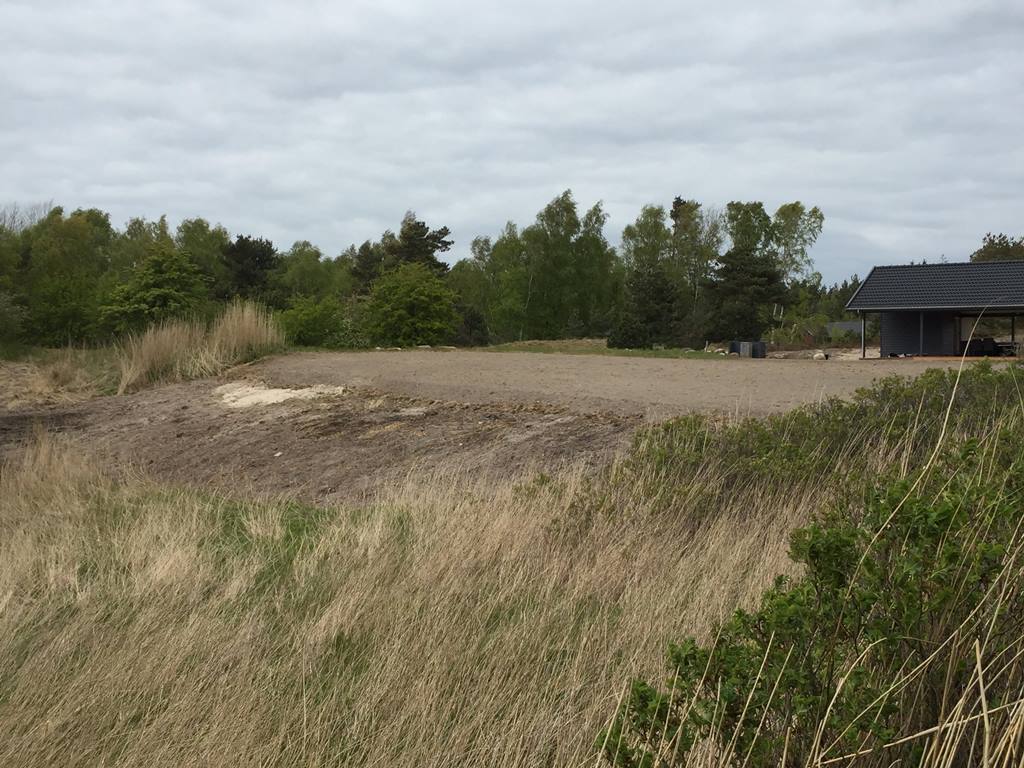 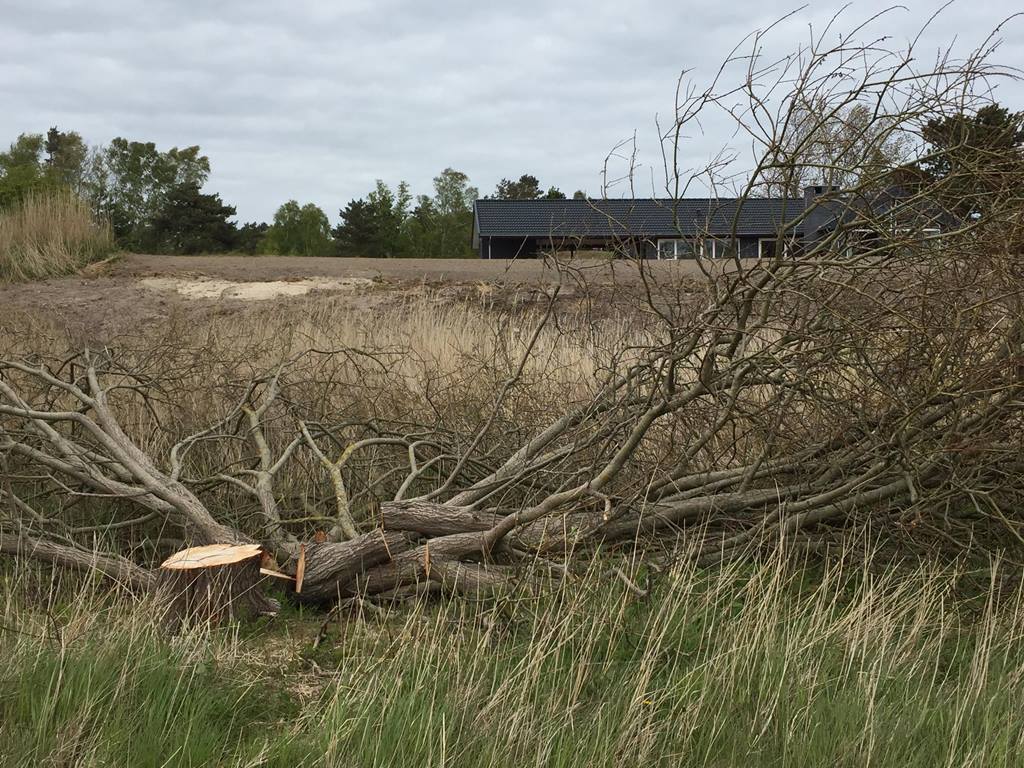 